 Годовая контрольная работа  по алгебре и началам анализа за курс 10 класса                         Вариант 1Годовая контрольная работа  по алгебре и началам анализа за курс 10 класса                                                             Вариант 2  
Годовая контрольная работа  по алгебре и началам анализа за курс 10 класса                                                           Вариант 3Годовая контрольная работа  по алгебре и началам анализа за курс 10 класса                                                             Вариант 4                                           Часть 1  «Тригонометрия»  1Вычислить        ctg( ) + 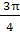 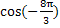    1)    1                         2) -                         3)                         4)  -1                      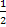 2Найти область значений функции  у =8  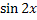    1)                   2)                 3)                4)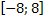 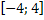 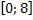 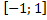 3Найдите значение выражения      -  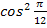 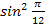                           2) 1                            3)                       4)   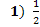 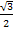 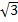 4  Вычислить         cos120cos75+  sin120 sin 75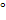 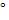    1)   Cos 195           2) sin 195                3)   1                      4) 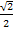 5  Упростить       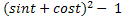      1) 0                            2)  1                           3)  sin 2t               4)   sint cos t6Упростить         sin(( + ) tg( )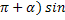 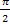 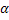 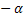    Ответ:7 Сократить дробь     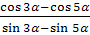    Ответ:8 Решить уравнение         2sin x +   = 0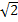    Ответ:9 Найти  наименьший  положительный  корень  уравнения   2 cos3x = 0    Ответ:                                                 Часть 2  «Производная»10 Найдите производную функции        y =  – 4x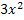 5x – 4                  2)   6x - 4                   3) 2x - 4               4) 2x11Найдите  тангенс  угла наклона  касательной  к графику функцииУ = 3cos x – sin x   в точке    х =  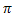    1)     1                        2) - 1                           3)    0                   4)  -312Укажите  функцию,  которая  имеет  точку  минимума     1)  у=2             2)  у=            3)    у=tg x            4)  у = 2х - 3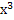 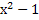 13Точка движется по закону     S(t)=0,5 ,     где S(t)- путь в метрах,   t- время в сек.  Вычислите  скорость  движения  точки  в момент  времени  t = 2 cек.     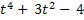      Ответ:    14Найдите  производную  функции       у =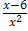      Ответ:15 Найдите производную сложной функции       у = 4    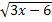   Ответ:                                                  Часть 3        Запишите  полное  и  обоснованное  решение  заданий   16 – 2016  Вычислить  ctg( arccos 0,6)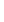 17  Решите уравнение    2 = 3 sin x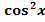 18   Найдите корни  уравнения  sin x  =  cos x ,  принадлежащие промежутку [ - 90;  90].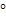 19 Найдите  промежутки  убывания  функции     f(x) =  - 6 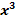 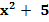 20  Найдите  наибольшее  значение  функции    у = 12 х -    на  отрезке  [ -1; 3]                                           Часть 1  «Тригонометрия»  1Вычислить    +  tg(- )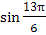 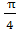 1                         2) -                         3) -1                      4)  2Найти область значений функции  у = cos x + 2                2)               3)                   4)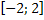 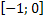 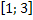 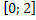 3Найдите значение выражения    2 sin 15cos 15                            2) 1                         3)                       4) 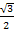 4  Вычислить         sin 25cos 65+  cos 25 sin 65 0                           2) 1                        3)  - 1                      4) – sin405  Упростить       - sinx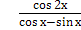   1) Cosx -2 sinx             2) sin x               3)  0                        4)   cos x6Упростить         cos (-) cos( + ) ctg(  +)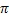 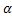    Ответ:7 Сократить дробь        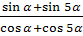    Ответ:8 Решить уравнение         1 – 2 cos x = 0    Ответ:9 Найти наименьший положительный корень уравнения   sin2x – 1 =0    Ответ:                                                 Часть 2  «Производная»10 Найдите производную функции        y =  – 10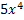 9 - 10             2)   9                   3)   20               4) 20  - 10             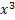 11Найдите угловой коэффициент касательной к графику функцииУ = 3 tgx   в  точке    х =        1)     1                       2)  - 1                        3)    3                   4)  -312Укажите функцию, возрастающую на всей числовой прямой     1)  у=2                  2)  у= -                3)    у=3sin х         4)  у=5х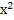 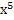 13Точка движется по закону     S(t)=5t –  ,       где S(t)- путь в метрах,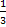 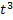  t- время в сек.    Вычислите скорость движения точки в момент времени t = 1 cек.            Ответ:    14Найдите  производную  функции       у=sin x     Ответ:15 Найдите производную сложной функции       у=- 2cos(4x + )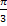      Ответ:                                                  Часть 3        Запишите  полное  и  обоснованное  решение  заданий   16 – 2016  Вычислить   tg( arcsin )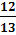 17  Решите уравнение    2 - 5 = - 5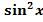 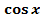 18   Найдите корни  уравнения  cos x + sin x = 0,  принадлежащие промежутку [ 0;  180].19 Найдите точки минимума функции    f(x) = 0,5 - 2 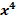 20  Найдите наименьшее значение функции   у = -  + 2   на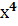 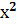   отрезке  [ -2; 0]                                           Часть 1  «Тригонометрия»  1Вычислить        ctg() + sin( - )   1)    1                       2) -                      3)                           4)  -1                      2Найти область значений функции  у =6 cos 3x    1)[ -2; 2]                  2) [ 6; 0]                3) [ -1; 1]                 4) [ -6   6] 3Найдите значение выражения     22,5 - 22,5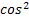 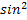 1                     2)                        3) cos 22,5         4) -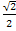 4  Вычислить         cos123cos57-  sin123sin 57   1)   Cos 66           2) sin 66                3)   1                       4) -15  Упростить       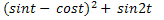      1) 1                         2)  0                       3)  2 sin2t                4)   -sint cos t6Упростить     tg( )  sin(( + )   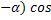 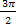     Ответ:7 Сократить дробь     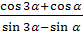    Ответ:8 Решить уравнение           - 2 cosx = 0   Ответ:9 Найти  наименьший  положительный  корень  уравнения      sin4x – 1 = 0   Ответ:                                                 Часть 2  «Производная»10 Найдите производную функции        y =  +2x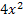 8x + 2                  2)   6x + 2                 3)  10x                4) 8x11Найдите  тангенс  угла наклона  касательной  к графику функции   У = 7sin х+ cos х   в точке    х=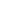 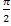      1)     0                       2)   1                        3)    - 1                4)  712Укажите  функцию,  которая  имеет  точку  максимума     1)  у= -2             2)  у=            3)    у=ctg x            4)  у = х + 3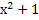 13Точка движется по закону     S(t)=0,2 ,   где  S(t)- путь в метрах,   t- время в сек.  Вычислите  скорость  движения  точки  в момент  времени  t = 3 cек.     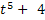      Ответ:    14Найдите  производную  функции       у =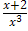      Ответ:15 Найдите производную сложной функции       у = 2   Ответ: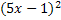                                                   Часть 3        Запишите  полное  и  обоснованное  решение  заданий   16 – 2016  Вычислить  ctg( arcsin )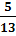 17  Решите уравнение    8 = - cos x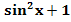 18   Найдите корни  уравнения  sin x  =  cos x ,  принадлежащие промежутку [ 0;  180].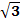 19 Найдите  промежутки  возрастания  функции     f(x) =  + 3 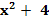 20  Найдите  наименьшее  значение  функции    у =   -    на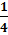 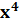 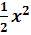   отрезке  [ 0;  2]                                           Часть 1  «Тригонометрия»  1Вычислить    +  tg(- )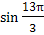 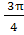 1                         2) -                        3) -1                     4)  2Найти область значений функции  у = sinx - 3                2)            3)              4)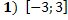 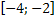 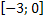 3Найдите значение выражения        2 sin  cosSin                   2) 1                        3)                       4)  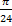 4  Вычислить         sin 10cos35+  cos 10 sin 35Cos25               2) 1                        3)                         4) – sin255  Упростить       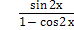   1) 1 – tg2x                 2) sin 2x                3)  ctg x                  4)   06Упростить         cos (-) sin(-) ctg(  +)   Ответ:7 Сократить дробь        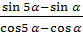    Ответ:8 Решить уравнение        2sinx -  = 0    Ответ:9 Найти наименьший положительный корень уравнения   cos2x + 1 =0    Ответ:                                                 Часть 2  «Производная»10 Найдите производную функции        y = - 3x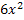 12x – 3             2)   8x – 3                  3)   9x                   4) 5x11Найдите угловой коэффициент касательной к графику функцииУ = 2 tgx-1   в   точке    х=2     1)     0                       2)   1                        3)    - 1                   4)  212Укажите функцию,  убывающую  на всей числовой прямой     1)  у=2                  2)  у= - 3x +2                3)    у=3sin х         4)  у=5х13Точка движется по закону     S(t)= где S(t)- путь в метрах,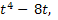  t- время в сек.    Вычислите скорость движения точки в момент времени t = 2 cек.            Ответ:    14Найдите  производную  функции       у=x cosx     Ответ:15 Найдите производную сложной функции       у = 3 sin (2x – )     Ответ:                                                  Часть 3        Запишите  полное  и  обоснованное  решение  заданий   16 – 2016  Вычислить   tg( arccos )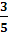 17  Решите уравнение    5  = 6 – 6 sinx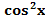 18   Найдите корни  уравнения  sin x +  cos x = 0,  принадлежащие промежутку [ - 90;  90].19 Найдите точки максимума функции    f(x) = 0,25 - 2 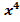 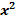 20  Найдите наибольшее значение функции   у =   +    на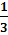 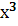   отрезке  [ -3; 0]